DPC Hypnose et addictions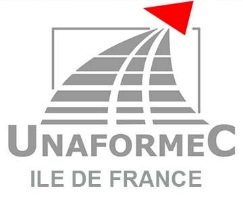 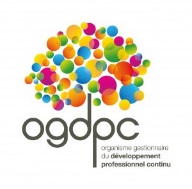 Avec partie présentielle les 23 et 24/09/2015 à l’Holiday Inn de Noisy le Grand, 2 bd du Levant. RER Noisy le grand Mont d’Est Les problèmes des addictions en particulier tabac et alcool représentent un problème majeur de santé (45000 morts par an pour l’alcool, 7000 pour le tabac). La récente recommandation de la Société Française d’Alcoologie concernant la pris en charge des troubles liés à l’alcool  précise dans ses messages clés : « Favoriser une alliance thérapeutique … et les INTERVENTIONS  PSYCHOSOCIALES: Les interventions psychosociales sont historiquement prééminentes dans l’arsenal thérapeutique. Elles se sont enrichies, au cours des années, de nombreuses approches: analytiques, sociales, systémiques, corporelles, méditatives, de soutien, cognitivo-comportementales et  motivationnelles. Leurs évaluations se heurtent souvent à la rareté des  études et à des limites méthodologiques, restreignant la comparaison des techniques entre elles. Ainsi, il ne semble  actuellement pas possible d’affirmer la supériorité d’une intervention psychosociale par rapport aux autres. »  « Les interventions brèves bénéficient d’un niveau de preuve élevé. »Ce DPC destiné tant à l’initiation qu’aux praticiens formés à l’hypnose permettra à chacun de pratiquer une séance d’hypnose à son issue. S’appuyant sur les principes des interventions brèves et des entretiens motivationnels il ajoutera des compétences issues de l’hypnose qu’elle soit conversationnelle ou structurée. L’hypnose est une technique permettant au patient d’avoir un temps de soin particulier, augmentant l’espoir de réussite et aidant à faire pencher la balance motivationnelle du côté qu’il choisira. L’état d’hypnose est très proche des démarches de pleine conscience, intensifiant ainsi son utilité. Il ne s’agit pas d’hypnose traditionnelle n’ayant pas prouvé son utilité dans la prise en charge du tabac (HAS 2006) mais de ce qui est appelé « nouvelle hypnose » consistant à adopter position basse, langage analogique, dans une relation empathique et accueillante, et apportant une aide à faire pencher la balance décisionnelle.L’engouement médiatique concernant l’hypnose ajoute de l’espoir à la consultation lors d’une dépendance. Elle est un outil supplémentaire, outil utile dans d’autres domaines de la médecine (anxiété, dépression, douleur etc.)Une demande de DPC sur ce thème s'est manifestée à suite aux démonstrations de l'organisateur lors de journées de la médecine générale. Par ailleurs l’organisateur de ce DPC est membre du groupe de travail de la recommandation de la SFA. Il interviendra avec Mohamed EL FARRICHA (http://www.cairn.info/publications-de-El%20Farricha-Mohammed--43569.htm et http://www.imher.fr/formations-complementaires-hypnose.html).Ces 2 jours permettront aux médecins de repartir avec une compétence à mettre immédiatement en pratique, et c’est entre autre ce qui sera recueilli par les indicateurs de pratique de la seconde étape non présentielle dans les 45 jours suivant la formation.